BAG OF TRICKS FOR HEALTH CLASSHPAI 2023 - Tori Fantasia, Harrisonburg High School | tfantasia@harrisonburg.k12.va.usLive during Presentation| Additional Strategies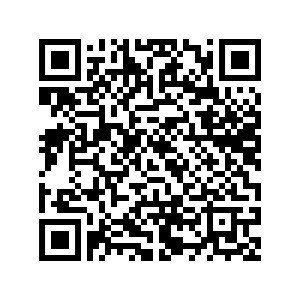 SCAN FOR VIRTUAL ACCESS:#Strategy &Health UnitVA SOL: Grade 8 VA SOL: Grade 9 Description - the HOWPurpose - the WHYThe following SOL alignment coincides with the sample health unit during presentation, though any SOL can be aligned with change in unit.The following SOL alignment coincides with the sample health unit during presentation, though any SOL can be aligned with change in unit.The following SOL alignment coincides with the sample health unit during presentation, though any SOL can be aligned with change in unit.The following SOL alignment coincides with the sample health unit during presentation, though any SOL can be aligned with change in unit.The following SOL alignment coincides with the sample health unit during presentation, though any SOL can be aligned with change in unit.The following SOL alignment coincides with the sample health unit during presentation, though any SOL can be aligned with change in unit.1Find Your Match → Substance Abuse8.1: I8.2: I-J8.3: I-J9.1: H-J, R, K, T9.2: H-J9.3: H-J, MSts read a card containing a word, phrase, image or other class content, then search for a peer with corresponding card and discuss why it matches. Sts engage in classroom chatter about content; practice identifying key concepts.  Activity easily modified to GoFish, memory game, or simple flashcard matching. 2Brainstorm Walk→ Nutrition 8.1: B, D-F8.2: B-F8.3: B-F 9.1: A, B-D9.2: A, B-D9.3: A, B, DSts move in groups to chart paper labeled with subtopics; discuss prior knowledge & write related words, facts or questions on paper. Develops skills in all areas: writing, listening, speaking. Active collaboration with peers. 3Trashketball Jeopardy→ Substance Abuse8.1: I8.2: I-J 8.3: I-J9.1: H-J, R, K9.2: H-J9.3: H-J, MSts work in small groups to identify correct questions to the Jeopardy slideshow game, writing answers down on paper or whiteboard. For bonus points, sts can take a shot into a trash can. Active collaboration with peers through writing & dialogue; greater engagement; incorporates fun & plan into the classroom through competition. 4Bingo Game→ Mental Health8.1: L-O, Q-S8.2: L-O, Q-S8.3: P-S, 9.1: O-Q9.2: O-R9.3: O-R, MSts receive a card that has a key phrase/vocab word. As sts identify the matches with what is shared to the board, they check-off the box - “BINGO” style. Greater engagement; incorporates fun & play into the classroom; practice identifying key concepts. 5DIY Stress Balls → Mental Health8.1: N8.2: N8.3: N9.1: O-Q9.2: O, Q9.3: O, Q, MSts receive a bag of rice, funnel and balloons at table groups. Work in partners to assist filling the balloon with rice for DIY stress ball. Greater engagement; Incorporates fun and play into the classroom; gives sts a tangible tool for coping with stress management. 6Choice Board→ Diseases8.1: G-H8.2: G-H 8.3: G-H 9.1: E-G9.2: E-G9.3: E-GSts choose 2-3 activities for a project from a teacher-created list. Activities can range in creativity & composition - written or spoken, research-based, design-centered, etc. Provides student voice and choice, which then increases motivation; differentiation easy to implement for students; fosters creativity & critical thinking skills. 7Whiteboard Checkpoints→ Social Health 8.1: P, T, L, M8.2: L-M, P, O, T8.3: P, M, O, T-U 9.1: N, O, Q 9.2: N, O, P, R9.3: P, RSts listen to a prompt, respond on the whiteboard, then discuss with peers or class to identify areas of learning/confusion. Sts who miss questions can revise responses in real time, ensuring greater understanding; sts practice content & apply new knowledge as topics are discussed. 8Blooket → First Aid & Safety 8.1: K8.2: K8.3: K, T9.1: K-M9.2: K-M9.3: K-LSts use a form of technology to engage in an online platform to answer content-related questions, that if answered correctly, results in game participation. Greater engagement; incorporates fun and play into the classroom through competition; repeated exposure to content for greater retention. No specific SOL provided due to the nature of them being versatile for any specific health unit. No specific SOL provided due to the nature of them being versatile for any specific health unit. No specific SOL provided due to the nature of them being versatile for any specific health unit. No specific SOL provided due to the nature of them being versatile for any specific health unit. No specific SOL provided due to the nature of them being versatile for any specific health unit. No specific SOL provided due to the nature of them being versatile for any specific health unit. 9Anchor Chart PostersDependent on the Health unit. Dependent on the Health unit. Sts will focus on key points during the lesson, then make an anchor chart/poster featuring a personal version of the content the teacher gave. Sts can co-create on chart paper by asking questions & contributing ideas; using language provided on charts by other peers & teacher. 10Role PlayDependent on the Health unit. Dependent on the Health unit. Sts receive a prompt, scenario, concept, etc. related to content being learned. Teacher provides parameters and encourages sts to be creative. Greater engagement; Hands on / experiential learning allows students to be more involved in the learning process; fosters creativity, communication & collaboration. 11Gallery Walk Dependent on the Health unit. Dependent on the Health unit. Gallery walks are an easy way for students to present their work in an informal, low-risk setting to their peers. Sts are divided in half - half of them stand with their work to present while the others rotate museum style to observe peers. Greater engagement with presentations (more low-risk environment); public speaking skills; sts practice asking good questions w/ peers regarding project/work; repetition of content for students’ who are sharing. 12Graphic Organizer & Frayer ModelDependent on the Health unit. Dependent on the Health unit. After reading or listening to kep information, sts will complete a visual organizer with necessary details (can be pictures, written text, examples, etc.) Frayer Model Organizer - EL specific template to work on vocabulary comprehension. Helps to summarize information; helps sts to identify key content; critical thinking skills (IE: why does this item go under this category or subtopic?) 13Guided NotesDependent on the Health unit. Dependent on the Health unit. Sts will listen for specific details during the lesson delivery to complete the blanks in the notes organizer to discuss content with peers after. Promotes literacy; supports ELL development, useful as study guide for assessments.